CONSUMER PREFERENCE IN TYPE OF HOUSE APPEARANCE OFFERED BY HOUSING DEVELOPER IN SEMARANG  ThesisCompiled in order to Fulfill the Requirements of Magister  of Architecture EngineeringByALI ALSHAREF KHLIL KHALIFAH21020113429023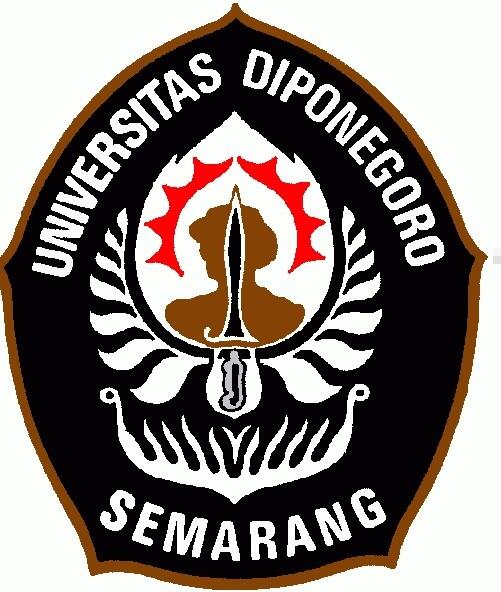 MaSter of Architecture ENGINEERINGDEPARTMENT Of ArchitectureFACULTY OF ENGINEERINGUNIVERSITYDIPONEGOROSEMARANG2015